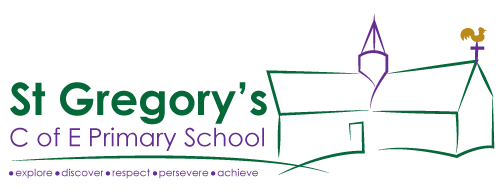 PTFA – Meeting minutes – Thursday 4th July 2019, 8.00pm at The CrownPRESENTSpencer Mogridge (SM), Danielle Gordge (DG), Dan Warren (DW), Lucinda Warren (LW), Barry Shea (BS)APOLOGIES Non attendees – Carly Buscombe (CB), Zara Risley (ZR), Debbie Field (DF), Claire Chaffey (CC),  Rachel Oxford (RO).SCHOOL’S OUT FOR SUMMER OVERVIEWEvent booked for Monday 15th July between 15:30 – 19:00 this to follow the swimming gala.Refreshments to be provided – BBQ, ice creams, sweetie bags, alcoholic and soft drinks.Entertainment to be put on – Stocks, bouncy castle, tug of war, obstacle course, penalty football, tombola, face painting, singing.SCHOOL’S OUT FOR SUMMER DETAILEvent requires plenty of participation from pupils and parents, we hope to guarantee this by requesting that each class provides tug of war teams.  Tug of War -  Rope kindly supplied by young farmers.Tug of War – Appeal to be made to the village to see if they have any teams.BBQ – Large BBQ kindly donated for use by Janet DimmockBBQ – Food to be supplied from a combination of Dikes and Lidl’s this will include: Burgers, sausages, cheese, onions, baps, sauces and veggie option.BBQ - Cameron, LW and SM to assist in running the BBQBBQ – SM to enquire with DF on number of vegetarians at the school to help determine food purchaseBar – Soft drinks already secured from sports day including coke, orange, water and fruit shoots.Bar – Alcoholic drinks to be supplied by Dikes, some on sale or return, suggested drinks include: Cider, Lager, Bottled lager, Pimm’s, Doombar, Gin and Tonic, Wine (Red, White and Rose).Bar – DW to man the bar on the day, likely that DW will require assistance.Ice Cream – To be purchased most likely from Lidl by DG and CB whom will also run the stall on the day.Sweetie Bags - To be purchased most likely from Lidl by DG and CB whom will also run the stall on the day.Tombola – ZR to run on the day.Face Painting – Rebecca Aldridge 07985 288745 to be contacted for availability.Obstacle Course – Using items from the school’s PE shed and involving a minimum of 2 people at any one-time racing against each other and the clock.  BS to man on the day.Singing – Alice Field has kindly offered to sing for our entertainment from approximately 17:00Music – School PA system to be requested for use, SM to speak to DF.Football Penalty – Simple event of trying to score past the goalkeeper, Andrew and Ryan (contacts of DW & LW) will man.Bouncy Castle – Already booked.Stocks – Enquiries being made for the stocks.Other activities being considered include circus area, hoopla, Finances for the a fore mentioned will all be resolved prior to the event. SF to source drums for litter.Some parents have already offered their time to help run the event, a Rota is likely to be devised to facilitate this.OTHER MATTERSSince last meeting ZR has kindly volunteered to be parent liaison.NEXT MEETINGTBC